Name: __________________Watercolor RoundscapeIn this assignment, you will be designing a “Roundscape”—a landscape inside a circle format.  Your landscape must include:At least 3 layersA focal pointColor SchemeAtmospheric perspective: the technique of creating an illusion of depth by depicting distant objects as paler, less detailed, and usually bluer than near objects.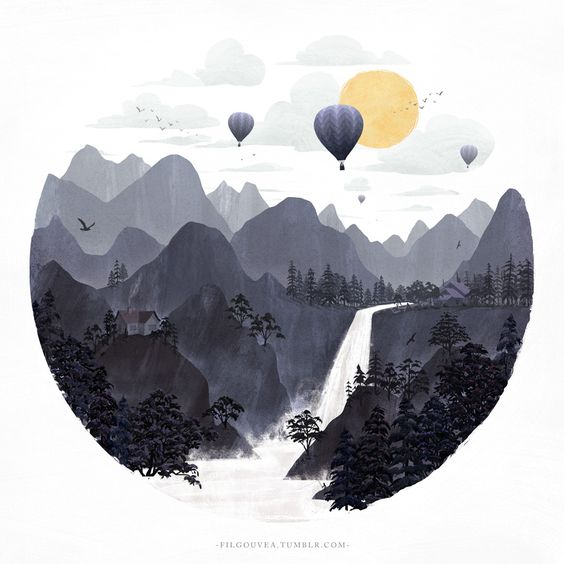 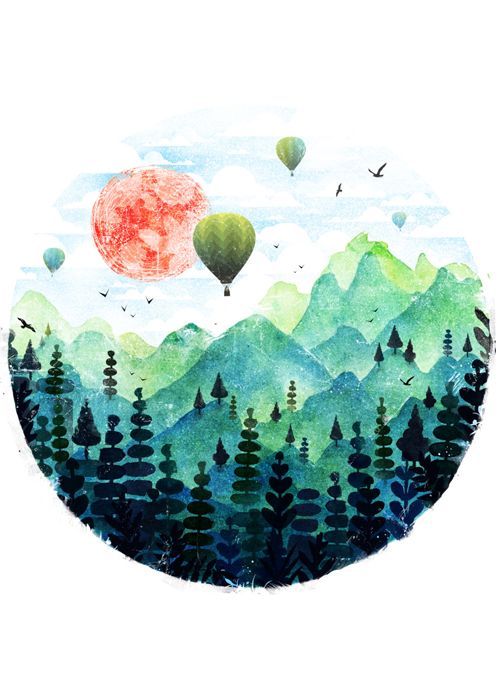 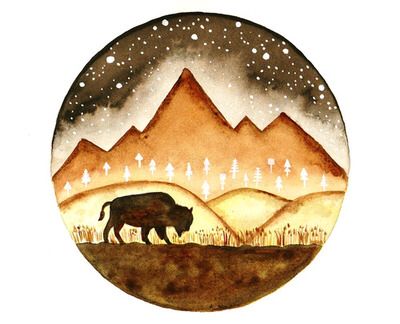 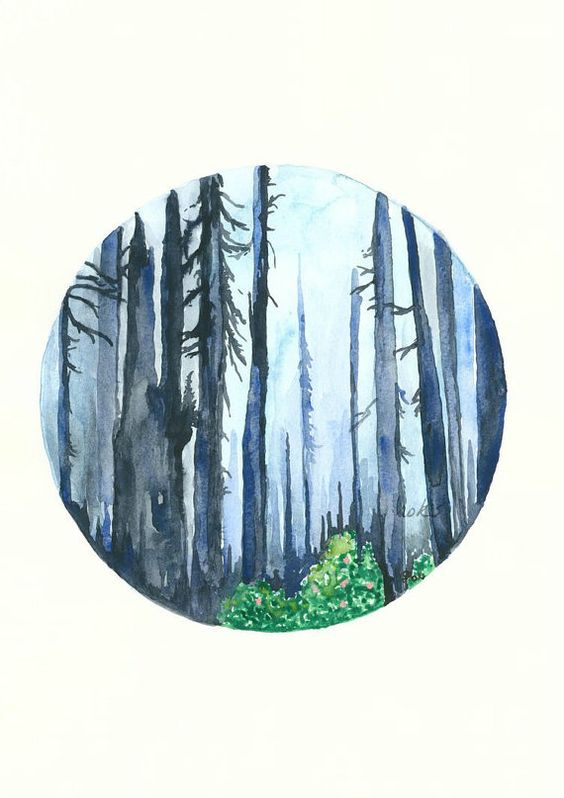 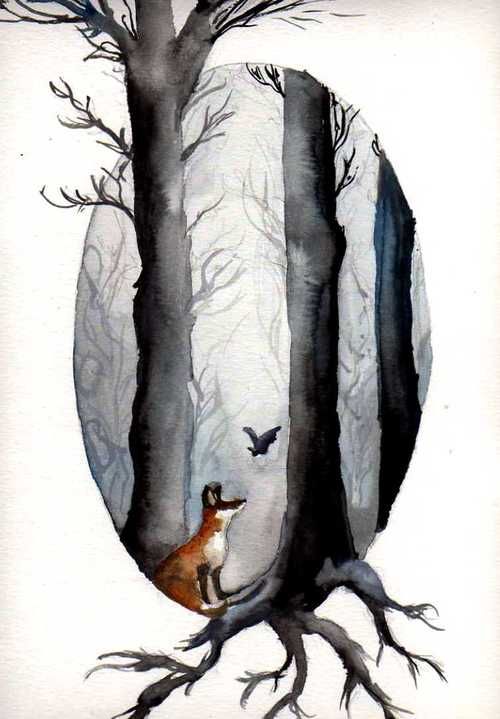 ABCD-FDESIGNThere is outstanding attention to balance and an asymmetrical focal point, interesting textures, and a cohesive combination of images to create depth.There is attention to balance and an asymmetrical focal point, interesting textures, and a cohesive combination of images to create depth.There is some attention to balance and an asymmetrical focal point, interesting textures, and a cohesive combination of images to create depth.There is little attention to balance and an asymmetrical focal point, interesting textures, and a cohesive combination of images to create depth.WATERCOLOR TECHNIQUEThe amount of water used was varied.  Paint was not laid down in an opaque fashion.  There is a variety of edges and highlights, soft vs. hard.The amount of water used was somewhat varied.  Some paint was laid down in an opaque fashion.  There is a variety of edges and highlights, soft vs. hard.The amount of water used was rarely varied.  Some paint was laid down in an opaque fashion.  There is some variety of edges and highlights, soft vs. hard.The amount of water used was very rarely varied.  Some paint was laid down in an opaque fashion. There is little variety of edges and highlights, soft vs. hard. COLOR SCHEME & VALUEColor and value were carefully used to develop form and also to develop a finished composition.Color and value were used to develop form and also to develop a finished composition.Color and value were used somewhat  to develop form and also to develop a finished composition.Color and value were not used well to develop form and also to develop a finished composition.